Die Eigentümerschaft, Programm- und Projektentwickler/in, bestätigt mit der Unterschrift die Einhaltung der im Auftrag definierten Inhalte und den Phasenabschluss.UnterschriftenDie untenstehenden Nutzer und Objektbetreiber bestätigen mit ihrer Unterschrift ihr Einverständnis zur vorliegenden Projektdokumentation und anerkennen, dass das vorliegende Projekt ihre Bedürfnisse abdeckt. Sie übernehmen damit aber keine Verantwortung für die bautechnischen Belange und die Kostenberechnung.Nachfolgender Text dient als Information und muss nach Fertigstellung der Projektdokumentation gelöscht werden.Information zur Vorlage K1P31_F6_ProjektdokumentationDas vorliegende Dokument dokumentiert das projektierte Ergebnis des jeweiligen Phasen- abschlusses und ist das Grundlagedokument für die Genehmigung und Freigabe der nächsten Projektphase.Folgende Vorgaben sind zwingend beizubehalten:- Reihenfolge des Inhaltsverzeichnisses- Formatierung Dokument und Text- Format A4 hoch, Pläne je nach Grösse A4 oder A3Allgemeine Informationen- Die Erläuterungstexte sind am linken Seitenrand als Kommentare eingefügt.  Diese können im Register Überprüfen unter Nachverfolgung Markups alle, eingeblendet,  oder Markups keine, ausgeblendet werden. - Das Dokument ist ohne Kommentare doppelseitig auszudrucken und mit einer  Büroklammer zu versehen.  Keine Bindung oder Bostiche und keine Klarsichtfolie und Kartonrücken.- Anzahl Exemplare sind mit PL BH zu vereinbaren.ZusammenfassungAusgangslageLage / Situation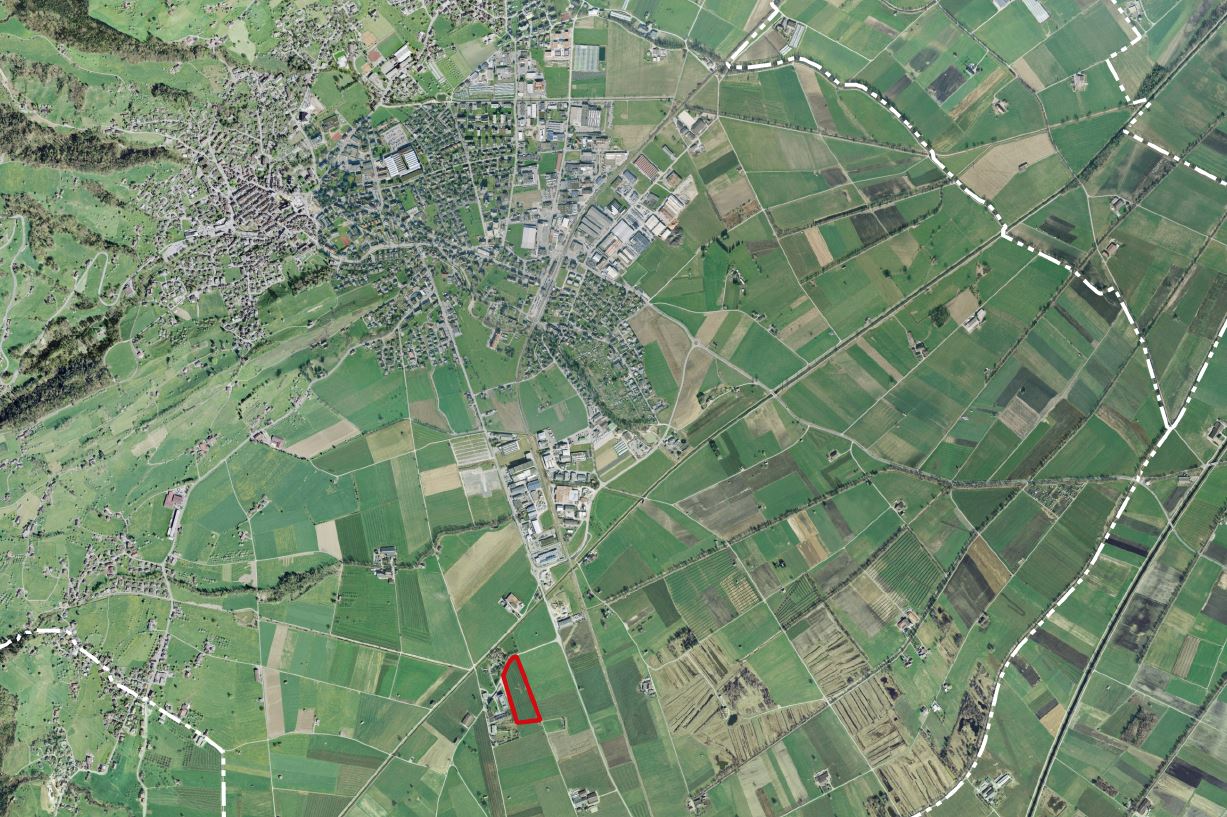 BauprojektBesonderheiten und projektspezifische AspekteKostenTotal zu genehmigende Kredite (AA/EE, DD)	CHF 0.00Gesamtkosten des Projektes (inkl. CC-Kredit Projektierung)	CHF 0.00Kennwerte Gebäudekosten SIA 416 	BKP2/m3 GV	CHF 0.00	BKP2/m2 GF	CHF 0.00TermineZieleProjektzieleNachhaltigkeitDem BBL, als grosses Bau- und Liegenschaftsorgan des Bundes mit entsprechend umfangreichem Gebäudepark, sind Aspekte der Nachhaltigkeitsdimensionen Gesellschaft, Wirtschaft und Umwelt zentral. Dabei sind die Prozesse aus diesen drei Dimensionen nicht isoliert zu betrachten, sondern es ist der Wechselwirkung zwischen Gesellschaft, Wirtschaft und Umwelt gebührend Rechnung zu tragen. Nachhaltige Entwicklung bedeutet mehr als Umweltschutz. Im Sinne eines umfangreichen und für künftige Generationen ausgerichteten Gebäudeparks, ist die Wirtschaftlichkeit eines Projektes und die soziale Verträglichkeit für die Nutzenden als gleichwertig und vernetzt mit der Dimension Umwelt zu betrachten.GesellschaftWirtschaftUmweltErneuerbare EnergieBauprojektAusgangslageProjektbeschriebBesonderheiten und projektspezifische AspekteRisiken und ChancenGesamtkostenübersichtErgänzende Angaben zum Total inbegriffene Kosten Edelrohbau/Ausbau Standard (BKP1+2)	Total inbegriffene Kosten Basispaket Bund Standard (BKP3)	Total Investitionskosten für Mieterspezifischen Ausbau (BKP6)	Total Rückbaukosten für Mieterspezifischen Ausbau (BKP6)	Total Investitionskosten für Sicherheitsmassnahmen (Total)	Total Rückbaukosten	Total inbegriffene IT-Investitionskosten z. L. BBL	zuzüglich IT-Investitionskosten z. L. BIT 	Total Investitionskosten für maximal	Wärme	mögliche Nutzung erneuerbarer Energien	Kälte		Strom	Nicht enthaltene Kosten / AbgrenzungenProvisorien	Die BKP-Position 8 Kostenungenauigkeit ist nicht Teil des KV des beauftragten Planers.Für die Richtigkeit des  garantiert:AbwicklungsmodellEs ist folgendes Abwicklungsmodell vorgesehen: AbgrenzungenWirtschaftliche AspekteWirtschaftlichkeitBetriebskostenLebenszykluskostenAuswirkungen auf die UnterbringungskostenAnhand des Neuen Rechnungsmodell des Bundes werden die Leistungen des BBL kreditwirksam den Verwaltungseinheiten verrechnet.Als Grundlage für die Mietvereinbarungen gelten die Rahmen Service Level Agreement im Leistungsbereich Unterbringung zwischen dem BBL und der für die Leistungsbezüger übergeordneten Stellen (z.B. Generalsekretariate). Sie bilden einen integrierenden Bestandteil zu den abzuschliessenden Mietvereinbarungen. Die Unterbringungskosten werden jeweils entsprechend den drei Mietermodellen verrechnet: Marktorientiertes Mietermodell, Kostenorientiertes Mietermodell und Mietermodell für das Ausland.Für die Erstellung der vorliegenden Projektdokumentation wurden die Unterbringungskosten vom Ressort Interne Vermietung provisorisch berechnet (Anhang). Beim Nutzungsbeginn wird für die Leistungsverrechnung der definitive Betrag in der zu erstellenden Mietvereinbarung festgelegt.In nachstehenden Anhang (Auswirkungen auf die Unterbringungskosten) werden die provisorisch berechneten Einnahmen und die Kosten gegenübergestellt.Anhänge3D Darstellung	2Situation	2Pläne	2Terminplan	2Kosten nach BKP	2Baubeschrieb nach BKP	2Projektorganisation	2Übersichtsliste Systeme	2Grundgrössen und Kennzahlen	2Flächen- und Volumenberechnung nach SIA 416	2Flächenberechnung nach DIN 277	2Shortlist SNBS	2Nachweise zu Energiekennzahlen	2Auswirkungen auf die Unterbringungskosten	23D DarstellungSituationPläneTerminplanKosten nach BKPBaubeschrieb nach BKPProjektorganisationÜbersichtsliste SystemeGrundgrössen und KennzahlenFlächen- und Volumenberechnung nach SIA 416Flächenberechnung nach DIN 277Shortlist SNBSNachweise zu EnergiekennzahlenAuswirkungen auf die UnterbringungskostenProjektProjektTN10/TN10/GesamtkostenGesamtkostenCHF inkl. MwSt.Baupreisindex Link BfSBaupreisindex Link BfS,  ,  , Jahr, 100.0, Jahr, 100.0Basis  = 100Basis  = 100BauherrschaftEigentümerschaftEigentümerschaftBundesamt für Bauten und Logistik
Bereich Bauten, ProjektmanagementBundesamt für Bauten und Logistik
Bereich Bauten, ImmobilienmanagementBundesamt für Bauten und Logistik
Bereich Bauten, Immobilienmanagement………………………………………………….………………………………………………….………………………………………………….Projektleiter/in Nutzer………………………………………………..Funktion / Titel
Amt / Firma
yyy………………………………………………..Funktion / Titel
Amt / Firma
Projektleiter/in Betrieb………………………………………………..Funktion / Titel
Amt / Firma
xxx………………………………………………..Funktion / Titel
Amt / FirmaProjektleiter/in Bauherr/-in………………………………………………..Funktion / Titel
Amt / Firmazzz………………………………………………..Funktion / Titel
Amt / FirmaMeilensteinDatumMeilensteinDatumMeilensteinDatumMeilensteinDatumMeilensteinDatumBetriebskosten je Quadratmeter inkl. MwSt.0.00CHF/m2Betriebskosten pro Jahr inkl. MwSt.0.00CHF/Jahr